UO/SOD___________________________________________________________________Legenda:(Da compilare annualmente o in caso di implementazione tecnologica, modifica dei processi etc)Data_______________________Firma per supervisione IFO Cood./Direttore (per il personale Dirigente)______________________________Firme per presa visione dei Dirigenti Responsabili di Settore/Processolineeproduttive(strumenti)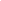 operatori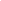 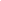 Firma dipendente(autovalutazione)OODa addestrareXPuò eseguireXXPuò formareXOSa eseguire una parte dei testASa eseguire in affiancamentoXU:Sa eseguire le attività di urgenzaVSValutazione sospesa per necessità di un “refresh’’FOFormazione non previstaNome e CognomeFirmaSettore/ProcessoNote